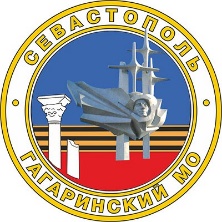 МЕСТНАЯ АДМИНИСТРАЦИЯВНУТРИГОРОДСКОГО МУНИЦИПАЛЬНОГО ОБРАЗОВАНИЯГОРОДА СЕВАСТОПОЛЯГАГАРИНСКИЙ МУНИЦИПАЛЬНЫЙ ОКРУГПОСТАНОВЛЕНИЕ« 28 » мая   2024 г.                                                                                  № 25   - ПМАО внесении изменений в постановление местной администрации внутригородского муниципального образования города Севастополя Гагаринский муниципальный округ от 12 апреля 2021 г. № 11-ПМА                                     «Об утверждении Положения о порядке направления сведений для включения                 в реестр лиц, уволенных в связи с утратой доверия, и для исключения сведений из реестра лиц, уволенных в связи с утратой доверия» В соответствии со статьей 15 Федерального закона от 25 декабря 2008 г.                      № 273-ФЗ «О противодействии коррупции», статью 27.1 Федерального закона      от 02 марта 2007 года № 25-ФЗ «О муниципальной службе в Российской Федерации», статьей 35 Закона города Севастополя от 05 августа 2014 г.                           № 53-ЗС «О муниципальной службе в городе Севастополе», Постановлением Правительства Российской Федерации от 05 марта 2018 г. № 228 «О реестре лиц, уволенных в связи с утратой доверия», Постановлением Правительства Российской Федерации от 12 июля 2023 г.  № 1137 «О внесении изменений                               в Положение о Реестре лиц, уволенных в связи с утратой доверия», Уставом внутригородского муниципального образования города Севастополя Гагаринский муниципальный округ, принятым решением Совета Гагаринского муниципального округа от 01 апреля 2015 г. № 17 «О принятии Устава внутригородского муниципального образования города Севастополя Гагаринский муниципальный округ», рассмотрев протест прокурора Гагаринского	района от 26 апреля 2024 г. № 7-01-2024\2299-24-20670003, местная администрация внутригородского муниципального образования города Севастополя Гагаринский муниципальный округ постановляет:1. Протест прокурора Гагаринского района от 26 апреля 2024 г.                                    № 7-01-2024\2299-24-20670003 на постановление местной администрации внутригородского муниципального образования города Севастополя Гагаринский муниципальный округ от 12 апреля 2021 г. № 11-ПМА                                     «Об утверждении Положения о порядке направления сведений для включения                в реестр лиц, уволенных в связи с утратой доверия, и для исключения сведений из реестра лиц, уволенных в связи с утратой доверия»  удовлетворить.2. Внести в Положение о порядке направления сведений для включения                    в реестр лиц, уволенных в связи с утратой доверия, и для исключения сведений из реестра лиц, уволенных в связи с утратой доверия, утвержденное постановлением местной администрации внутригородского муниципального образования города Севастополя Гагаринский муниципальный округ                                                от 12 апреля 2021 г. № 11-ПМА (далее -Положение) следующие изменения:1) пункт 4 Положения изложить в следующей редакции:«Сведения направляются ответственным должностным лицом, в высший исполнительный орган субъекта Российской Федерации города Севастополя -                    в Правительство города Севастополя (далее -уполномоченный государственный орган) - в отношении лиц, замещавших муниципальные должности, должности муниципальной службы, должности руководителей муниципальных учреждений.».2)  пункт 5 Положения изложить в следующей редакции:«Ответственное должностное лицо, указанное в пункте 3 настоящего Положения, направляет информацию, указанную в пункте 6 настоящего Положения, в уполномоченный государственный орган, в течение 10 рабочих дней со дня принятия муниципального правового акта об увольнении (о прекращении полномочий) в связи с утратой доверия за совершение коррупционного правонарушения.»;3) пункт 6 Положения изложить в следующей редакции:«Для включения сведений в Реестр в уполномоченный государственный орган направляется следующая информация:а) фамилия, имя и отчество;б) дата рождения;в) идентификационный номер налогоплательщика (ИНН), присваиваемый налоговым органом Российской Федерации;г) страховой номер индивидуального лицевого счета (СНИЛС) - при наличии;д) номер и серия паспорта или реквизиты заменяющего его документа;е) наименование органа местного самоуправления, в котором замещало должность лицо;ж) наименование должности, замещаемой на момент увольнения (прекращения полномочий) в связи с утратой доверия за совершение коррупционного правонарушения;з) дата и номер (реквизиты) соответствующего муниципального правового акта или решения суда об увольнении (о прекращении полномочий) в связи                        с утратой доверия за совершение коррупционного правонарушения;и) сведения о совершенном коррупционном правонарушении, послужившем основанием для увольнения (прекращения полномочий) в связи                  с утратой доверия за совершение коррупционного правонарушения, со ссылкой на положение нормативного правового акта, требования которого были нарушены;4) пункт 7 Положения изложить в следующей редакции:«Одновременно в уполномоченный государственный орган направляется заверенная главным специалистом местной администрации, в должностные обязанности которого входит ведение кадровой работы, копия муниципального правового акта об увольнении (о прекращении полномочий) в связи с утратой доверия за совершение коррупционного правонарушения.5) пункт 8 Положения изложить в следующей редакции:«Сведения исключаются из реестра по следующим основаниям:а) отмена муниципального правового акта об увольнении (о прекращении полномочий) в связи с утратой доверия за совершение коррупционного правонарушения;б) вступление в установленном порядке в законную силу решения суда                    об отмене акта или решения суда об увольнении (о прекращении полномочий)                    в связи с утратой доверия за совершение коррупционного правонарушения;в) истечение 5 лет со дня принятия акта или решения суда об увольнении                  (о прекращении полномочий) в связи с утратой доверия за совершение коррупционного правонарушения;г) смерть лица, которое было уволено (чьи полномочия были прекращены) в связи с утратой доверия за совершение коррупционного правонарушения.6) дополнить пунктом 9 Положения следующего содержания:«Для исключения из реестра сведений по основанию, предусмотренном подпунктом «б» пункта 8 настоящего Положения, лицо, в отношении которого судом было принято решение об отмене акта или решения суда, явившихся основаниями для включения сведений в реестр, вправе направить в местную администрацию, в котором указанное лицо замещало должность, посредством почтовой связи (передать на личном приеме граждан) письменное заявление                     с приложением нотариально заверенной копии решения суда.»;7) дополнить пунктом 10 Положения следующего содержания:«Для исключения из реестра сведений по основанию, предусмотренном                    8 настоящего Положения, родственники или свойственники лица, которое было уволено (чьи полномочия были прекращены) в связи с утратой доверия                             за совершение коррупционного правонарушения, вправе направить в местную администрацию, в котором замещало должность такое лицо, посредством почтовой связи (передать на личном приеме граждан) письменное заявление                     с приложением нотариально заверенной копии свидетельства о смерти.».8) дополнить пунктом 11 Положения следующего содержания:«В случае упразднения (ликвидации) органа местного самоуправления,                        в котором замещало должность лицо, которое было уволено (чьи полномочия были прекращены) в связи с утратой доверия за совершение коррупционного правонарушения, письменные заявления, указанные в пунктах 9 и 10 настоящего Положения, направляются непосредственно в уполномоченное государственный орган  посредством почтовой связи (передаются на личном приеме граждан).3. Настоящее постановление вступает в силу с момента его официального обнародования.4. Контроль за выполнением настоящего постановления оставляю                             за собой.Глава внутригородского муниципального образования,исполняющий полномочия председателя Совета,Глава местной администрации		                                         А. Ю. Ярусов